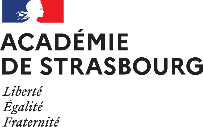 Note : Les propositions de questionnement, les suggestions ou les exemples sont indiquées en bleu. Ils pourront être supprimés une fois le document finalisé.I. PréventionII. DétectionIII. Traitement des faitsProposition : Les personnels médicaux, les infirmiers, les assistants de service social et les psychologues de l’éducation nationale intervenant au sein de l’école ou de l’établissement peuvent être associés à la rédaction du présent document.Document communiqué aux personnels de l’école le ………………….Document communiqué aux parents en conseil d’école le ………………Lutte contre le harcèlementPlan de préventionEcoleModalités, instances mobilisés, personnes ressources, documents ressourcesExplicitation du harcèlement aux élèvesExemple : Echange avec un professionnel, intervention d’une structure spécialiséeActions d’information à destination des parentsExemples : Distribution de la plaquette, information en réunion de rentrée, inscription dans le règlement intérieur, organisation de café des parents, …Participation à des temps fortsExemples : Concours NAH, journée « Non au harcèlement », « Safer Internet Day », …Dispense de 10 heures d’apprentissage aux élèves du CP au CM2.Exemples : Contenus dispensés, répartition dans l’année, adaptation à la maturité des élèves, …Modalités, instances mobilisés, personnes ressources, documents ressourcesSensibilisation de la communauté éducative à la détectionRédaction d’un protocole d’intervention et de prise en charge des situationsParticipation à des temps fortsModalités, instances mobilisés, personnes ressources, documents ressourcesOrientation des cibles, témoins et intimidateursExemples : - Appui sur le protocole de prise en compte, d’intervention et de traitement- Appui sur l’équipe ressource de circonscription